Таблица 1Данные метеорологических наблюдений за прошедшие и текущие суткиПримечание: 900 - время местное  * - нет данных.  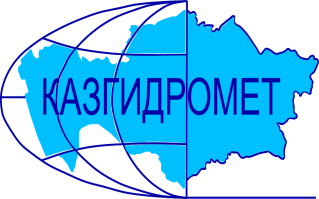 РЕСПУБЛИКАНСКОЕ ГОСУДАРСТВЕННОЕ ПРЕДПРИЯТИЕ «КАЗГИДРОМЕТ»ДЕПАРТАМЕНТ ГИДРОЛОГИИГидрометеорологическая информация №56включающая: данные о температуре воздуха, осадках, ветре и высоте снежного покрова по состоянию на 26 марта 2024 г.Гидрометеорологическая информация №56включающая: данные о температуре воздуха, осадках, ветре и высоте снежного покрова по состоянию на 26 марта 2024 г.ОбзорЗа прошедший период (21-26 марта) в горных районах юга и юго-востока наблюдались сильные осадки (до 49 мм), а на востоке умеренные осадки. Снежный покров продолжает оседать и уплотняться. Температурный фон в горах: на востоке от 5°С мороза до 6°С тепла; на юго-востоке от 3°С мороза до 9°С тепла; на юге 4-17°С тепла. Днем местами наблюдались оттепели: на востоке до 9°С; на юго-востоке до 15°С; на юге до 21°С. Усиление ветра и метелей не отмечалось.Не рекомендуется выход на крутые заснеженные склоны в бассейнах рек Улкен и Киши Алматы из-за возможного провоцирования схода лавин. Будьте осторожны в горах!                                                                                                                                                                                                                                                                                                                                                                                                                                                                                                                                                                                                                                                                                                                                                                                                                                                                                                                                                                                                                                                                                                                                                                                                                                                                                                                                                                                                                                                                                                                                                                                                                                                                                                                                                                                                                                                                                                                                                                                                                                                                                                                                                                                                                                                                                                                                                                                                                                                                                    Прогноз погоды по горам на 27 марта 2024 г.Илейский Алатау: без осадков. Ветер юго-западный 9-14 м/с.на 2000 м: температура воздуха ночью 0-5, днем 10-15 тепла.на 3000 м: температура воздуха ночью 0-5 мороза, днем 5-10 тепла.Жетысуский Алатау: без осадков. Ветер юго-восточный 9-14 м/с.на 2000 м: температура воздуха ночью 0-5 мороза, днем 4-9 тепла.на 3000 м: температура воздуха ночью 2-7 мороза, днем 2-7 тепла.Киргизский Алатау: местами дождь, гроза, туман. Ветер юго-западный 9-14, местами 15-20, ночью порывы 23 м/с. Температура воздуха ночью 4-9, днем 12-17 тепла.Таласский Алатау: дождь, временами сильный дождь, гроза. Ветер юго-западный 8-13, порывы 15-20 м/с. Температура воздуха ночью 0-5, днем 5-10 тепла.Западный Алтай: без осадков. Ночью и утром местами туман. Ветер юго-восточный 9-14 м/с. Температура воздуха ночью 4 мороза-1 тепла, местами 8 мороза, днем 8-13, местами 3 тепла.Тарбагатай: без осадков. Ночью и утром местами туман. Ветер юго-восточный 9-14, днем местами 15-20 м/с. Температура воздуха ночью 3 мороза-2 тепла, днем 8-13, местами 18 тепла.ОбзорЗа прошедший период (21-26 марта) в горных районах юга и юго-востока наблюдались сильные осадки (до 49 мм), а на востоке умеренные осадки. Снежный покров продолжает оседать и уплотняться. Температурный фон в горах: на востоке от 5°С мороза до 6°С тепла; на юго-востоке от 3°С мороза до 9°С тепла; на юге 4-17°С тепла. Днем местами наблюдались оттепели: на востоке до 9°С; на юго-востоке до 15°С; на юге до 21°С. Усиление ветра и метелей не отмечалось.Не рекомендуется выход на крутые заснеженные склоны в бассейнах рек Улкен и Киши Алматы из-за возможного провоцирования схода лавин. Будьте осторожны в горах!                                                                                                                                                                                                                                                                                                                                                                                                                                                                                                                                                                                                                                                                                                                                                                                                                                                                                                                                                                                                                                                                                                                                                                                                                                                                                                                                                                                                                                                                                                                                                                                                                                                                                                                                                                                                                                                                                                                                                                                                                                                                                                                                                                                                                                                                                                                                                                                                                                                                                    Прогноз погоды по горам на 27 марта 2024 г.Илейский Алатау: без осадков. Ветер юго-западный 9-14 м/с.на 2000 м: температура воздуха ночью 0-5, днем 10-15 тепла.на 3000 м: температура воздуха ночью 0-5 мороза, днем 5-10 тепла.Жетысуский Алатау: без осадков. Ветер юго-восточный 9-14 м/с.на 2000 м: температура воздуха ночью 0-5 мороза, днем 4-9 тепла.на 3000 м: температура воздуха ночью 2-7 мороза, днем 2-7 тепла.Киргизский Алатау: местами дождь, гроза, туман. Ветер юго-западный 9-14, местами 15-20, ночью порывы 23 м/с. Температура воздуха ночью 4-9, днем 12-17 тепла.Таласский Алатау: дождь, временами сильный дождь, гроза. Ветер юго-западный 8-13, порывы 15-20 м/с. Температура воздуха ночью 0-5, днем 5-10 тепла.Западный Алтай: без осадков. Ночью и утром местами туман. Ветер юго-восточный 9-14 м/с. Температура воздуха ночью 4 мороза-1 тепла, местами 8 мороза, днем 8-13, местами 3 тепла.Тарбагатай: без осадков. Ночью и утром местами туман. Ветер юго-восточный 9-14, днем местами 15-20 м/с. Температура воздуха ночью 3 мороза-2 тепла, днем 8-13, местами 18 тепла.Адрес: 020000. г. Астана. пр. Мәңгілік Ел 11/1. РГП «Казгидромет»; e-mail: ugpastana@gmail.com; тел/факс: 8-(717)279-83-94Дежурный гидропрогнозист: Букабаева А.; Дежурный синоптик: Улжабаева Е.Адрес: 020000. г. Астана. пр. Мәңгілік Ел 11/1. РГП «Казгидромет»; e-mail: ugpastana@gmail.com; тел/факс: 8-(717)279-83-94Дежурный гидропрогнозист: Букабаева А.; Дежурный синоптик: Улжабаева Е.Примечание: Количественные характеристики метеовеличин приведены в таблице 1.Примечание: Количественные характеристики метеовеличин приведены в таблице 1.№ по схе-меНазваниястанций и постовв горных районах КазахстанаВысота станции над уровнемморяВысотаснежногопокров, см. в 90026.03Количествоосадков, ммКоличествоосадков, ммИзменениевысотыснега в см. за суткиСкорость направление ветра, м/с.в 90026.03Температуравоздуха, ° CТемпературавоздуха, ° CЯвления погоды№ по схе-меНазваниястанций и постовв горных районах КазахстанаВысота станции над уровнемморяВысотаснежногопокров, см. в 90026.03задень25.03заночь26.03Изменениевысотыснега в см. за суткиСкорость направление ветра, м/с.в 90026.03t ° Сmаx25.03t ° Св 90026.03Явления погодыЗападный и Южный АлтайЗападный и Южный АлтайЗападный и Южный АлтайЗападный и Южный АлтайЗападный и Южный АлтайЗападный и Южный АлтайЗападный и Южный АлтайЗападный и Южный АлтайЗападный и Южный АлтайЗападный и Южный АлтайЗападный и Южный Алтай1МС Лениногорск 80977-1ЮВ-26.01.0Дождь2МС Самарка49650-5Штиль4.003МС Зыряновск4551050СЗ-11.004МС Катон-Карагай1067640.10.3-2В-13.00Неб. дождь5МС Заповедник Маркаколь14501413.0+1Ю-1-2.0-5.0ОсадкиХребет ТарбагатайХребет ТарбагатайХребет ТарбагатайХребет ТарбагатайХребет ТарбагатайХребет ТарбагатайХребет ТарбагатайХребет ТарбагатайХребет ТарбагатайХребет ТарбагатайХребет Тарбагатай6МС Уржар489Снег мест.0Штиль9.06.0хребет Жетысуский (Джунгарский) Алатаухребет Жетысуский (Джунгарский) Алатаухребет Жетысуский (Джунгарский) Алатаухребет Жетысуский (Джунгарский) Алатаухребет Жетысуский (Джунгарский) Алатаухребет Жетысуский (Джунгарский) Алатаухребет Жетысуский (Джунгарский) Алатаухребет Жетысуский (Джунгарский) Алатаухребет Жетысуский (Джунгарский) Алатаухребет Жетысуский (Джунгарский) Алатаухребет Жетысуский (Джунгарский) Алатау7МС Лепси101216-8Штиль11.2-2.38МС Когалы141025-4С-79.13.0хребет Узынкара (Кетмен)хребет Узынкара (Кетмен)хребет Узынкара (Кетмен)хребет Узынкара (Кетмен)хребет Узынкара (Кетмен)хребет Узынкара (Кетмен)хребет Узынкара (Кетмен)хребет Узынкара (Кетмен)хребет Узынкара (Кетмен)хребет Узынкара (Кетмен)хребет Узынкара (Кетмен)9МС Кыргызсай127300СЗ-114.98.9хребет Илейский Алатаухребет Илейский Алатаухребет Илейский Алатаухребет Илейский Алатаухребет Илейский Алатаухребет Илейский Алатаухребет Илейский Алатаухребет Илейский Алатаухребет Илейский Алатаухребет Илейский Алатаухребет Илейский Алатау10АМС т/б Алматау187053-3ЮВ-210.05.511СЛС Шымбулак220073-1ВЮВ-19.45.112СЛС БАО2516113-3ЮЗ-47.15.913МС  Мынжилки301770-4Штиль5.8-2.514АМС пер.Ж-Кезен333365-2ЮЮЗ-8/111.41.0хребет Каратаухребет Каратаухребет Каратаухребет Каратаухребет Каратаухребет Каратаухребет Каратаухребет Каратаухребет Каратаухребет Каратаухребет Каратау15МС Ачисай821СВ-220.616.9хребет Таласский Алатаухребет Таласский Алатаухребет Таласский Алатаухребет Таласский Алатаухребет Таласский Алатаухребет Таласский Алатаухребет Таласский Алатаухребет Таласский Алатаухребет Таласский Алатаухребет Таласский Алатаухребет Таласский Алатау16МС Чуулдак194761-5ЮЮВ-212.04.8